Faça o cabeçalho em seu cadernoFazer essa atividade no caderno:PORTUGUÊSLEIA O TEXTO ABAIXO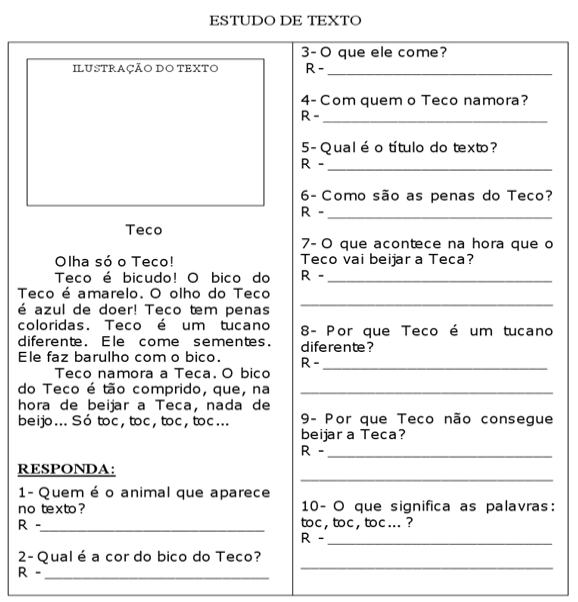 . FAÇA UMA ILUSTRAÇÃO PARA O TEXTO.Responda em seu caderno.Quem é o animal que aparece no texto? Qual a cor do bico do Teco?O que ele come?Com quem o teco namora?Qual o título do texto?Como são as penas do Teco?O que acontece quando o Teco vai beijar a Teca?Por que o Teco é um tucano diferente?Por que Teco não consegue beijar a Teca?O que significa as palavras TOC, TOC,  TOC...FONTE: www.printerest.com.br Leia o texto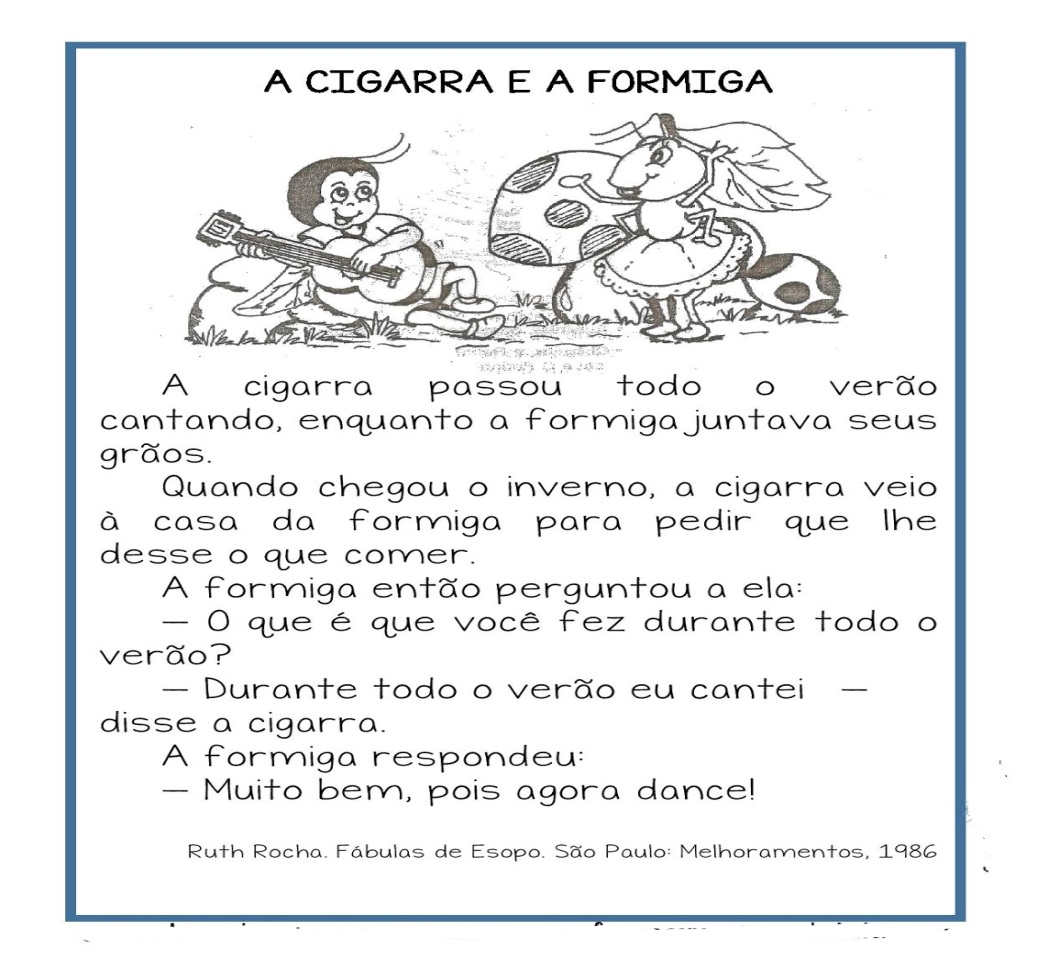 Copie a resposta corretaO TÍTULO DO TEXTO É: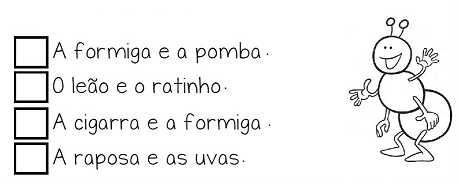 2) OS PERSONAGENS PRINCIPAIS DO TEXTO SÃO: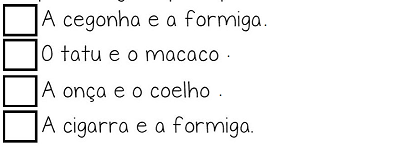 3) O QUE A CIGARRA FEZ DURANTE O VERÃO?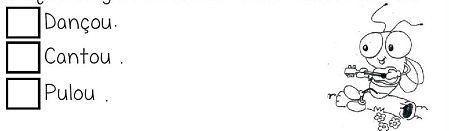 4) O QUE A CIGARRA FEZ QUANDO CHEGOU O INVERNO?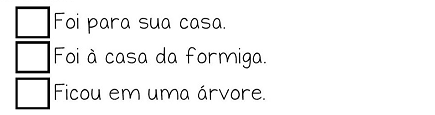 5) A FORMIGA ACOLHEU A CIGARRA?       6) COLOQUE EM ORDEM ALFABÉTICA AS PALAVRAS ABAIXO.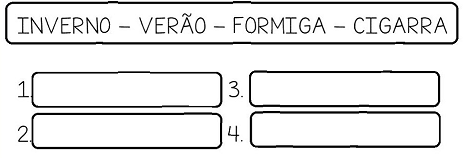 7) FORME FRASES COM AS PALAVRAS: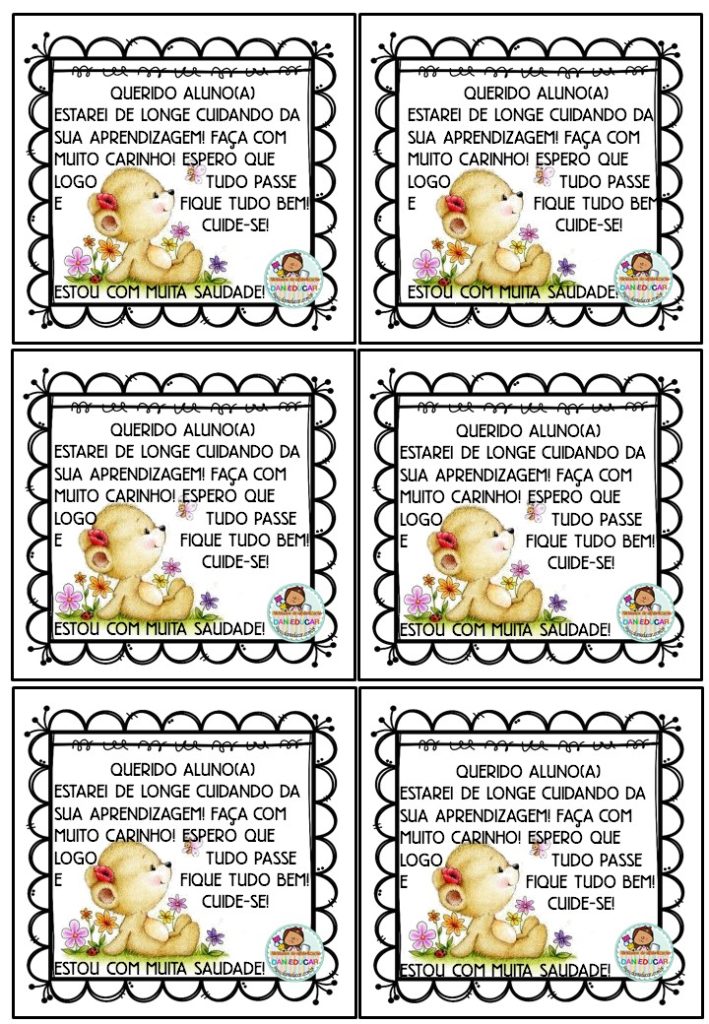 cigarraformiga